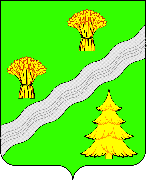 АДМИНИСТРАЦИЯПОСЕЛЕНИЯ ПЕРВОМАЙСКОЕ В ГОРОДЕ МОСКВЕПОСТАНОВЛЕНИЕот 28.06.2023 № 02-01-05-177/23О внесении изменений в постановление администрации поселения Первомайское от 29.05.2018 № 02-01-05-129/18 «Об утверждении Положения о порядке и основании помещения на специализированную стоянку брошенных и разукомплектованных транспортных средств»В соответствии с постановлением Правительства Москвы от 23.09.2014 года № 569-ПП «О Порядке выявления, перемещения, временного хранения и утилизации брошенных, в том числе разукомплектованных, транспортных средств в городе Москве», руководствуясь Уставом поселения Первомайское в городе МосквеПОСТАНОВЛЯЕТ:Внести в постановление администрации поселения Первомайское в городе Москве от 29.05.2018 № 02-01-05-129/18 «Об утверждении Положения о порядке и основании помещения на специализированную стоянку брошенных и разукомплектованных транспортных средств» следующие изменения:Приложение 3 к постановлению читать в новой редакции согласно приложению к настоящему постановлению.Разместить на официальном сайте администрации поселения Первомайское в городе Москве www.pervomayskoe.msk.ruКонтроль за исполнением настоящего постановления возложить на заместителя главы администрации поселения Первомайское в городе Москве А.Е.Шуха. Глава администрации                                                                    М.Р. МельникПриложение к постановлению администрации поселения Первомайское в городе Москве                                                              от 28.06.2023 № 02-01-05-177/23Приложение 3 к постановлению администрации поселения Первомайское в городе Москве                                     от 29.05.2018 № 02-01-05-129/18Состав Комиссии по обследованию брошенных и разукомплектованных транспортных средствПредседатель комиссии:Мельник Михаил Романович – глава администрации поселения Первомайское в городе Москве;Члены комиссии:Шух Александр Евгеньевич – заместитель главы администрации поселения Первомайское в городе Москве;Каплин Сергей Алексеевич – начальник отдела ЖКХ, благоустройства, дорожной деятельности и развития территории администрации поселения Первомайское в городе Москве;Знаменский Сергей Константинович – начальник сектора контроля дорожной деятельности и благоустройства отдела ЖКХ, благоустройства, дорожной деятельности и развития территории администрации поселения Первомайское в городе Москве;Инспектор АТИ по ТиНАО – по согласованию;МО МВД России «Троицкий» - по согласованию;ГБУ «ДО ТЗФ ТиНАО» - по согласованию.